СОВЕТ ДЕПУТАТОВ МУНИЦИПАЛЬНОГО ОБРАЗОВАНИЯ НОВОЧЕРКССКИЙ  СЕЛЬСОВЕТ САРАКТАШСКОГО РАЙОНА ОРЕНБУРГСКОЙ ОБЛАСТИТРЕТИЙ СОЗЫВ РЕШЕНИЕдвадцать шестое заседания Совета депутатовмуниципального образования Новочеркасский сельсоветтретьего  созываот 23.07.2018 года                   с. Новочеркасск                                   № 101  Об исполнении бюджета Новочеркасского сельсовета за 1 полугодие 2018 годаВ соответствии со статьями 12, 132 Конституции Российской Федерации, статьи 9 Бюджетного кодекса Российской Федерации, статьи 35 Федерального закона от 06.10.2003 N 131-ФЗ "Об общих принципах организации местного самоуправления в Российской Федерации" и  статьи 21 Устава  Новочеркасского сельсовета, рассмотрев итоги исполнения  бюджета за 1 квартал 2018 года. Совет депутатов сельсоветаРЕШИЛ: 1. Утвердить отчет об исполнении  местного бюджета за 1 полугодие  2018 год по доходам в сумме  13 534 827 рублей и по расходам в сумме 13 534 829,08 рублей с превышением расходов над доходами в сумме 2,08 рубля;2.Утвердить исполнение бюджета по доходам   за  1 полугодие 2018 г. согласно приложения № 1;3.Утвердить исполнение бюджета по расходам  бюджета за 1 полугодие  2018 г. согласно приложения № 1;4. Настоящее решение Совета депутатов вступает в силу с момента его принятия и подлежит  обнародованию согласно Положения № 1; 5. Контроль за исполнением данного решения возложить на постоянную комиссию по бюджетной, налоговой и финансовой политике, собственности, торговле, экономическим вопросам (Закирова Р.Г.).Глава муниципального образованияНовочеркасский сельсовет,Председатель Совета депутатов сельсовета                     Н.Ф.СуюндуковРазослано: Суюндукову Н.Ф.,  Матвееву Г.Е., прокуратуре района, финансовому отделу по Саракташскому району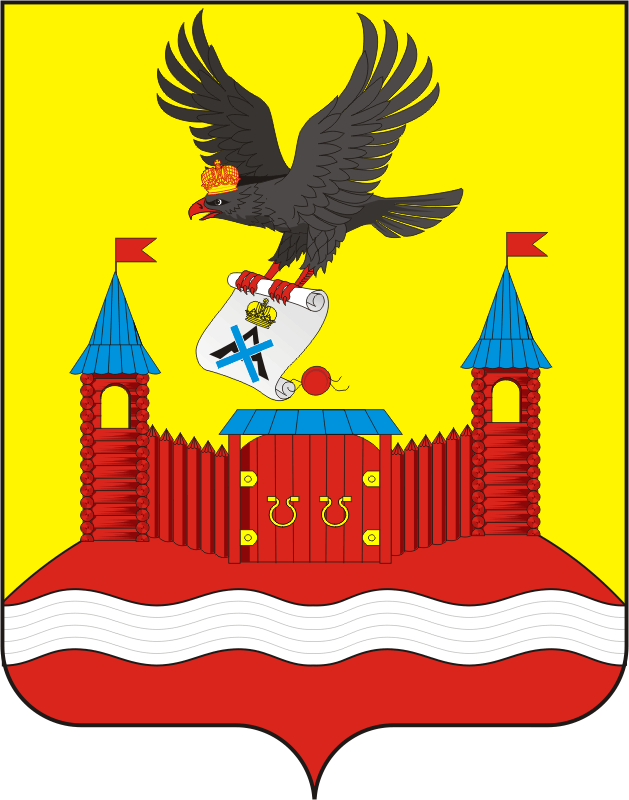 Приложение № 1Приложение № 1Приложение № 1Приложение № 1Приложение № 1Приложение № 1Приложение № 1Приложение № 1к решению Совета депутатовк решению Совета депутатовк решению Совета депутатовк решению Совета депутатовк решению Совета депутатовк решению Совета депутатовк решению Совета депутатовк решению Совета депутатовНовочеркасского сельсоветНовочеркасского сельсоветНовочеркасского сельсоветНовочеркасского сельсоветНовочеркасского сельсоветНовочеркасского сельсоветНовочеркасского сельсоветНовочеркасского сельсовет№ 99 от 23.07.2018г.№ 99 от 23.07.2018г.№ 99 от 23.07.2018г.№ 99 от 23.07.2018г.№ 99 от 23.07.2018г.№ 99 от 23.07.2018г.№ 99 от 23.07.2018г.№ 99 от 23.07.2018г.ОТЧЕТ ОБ ИСПОЛНЕНИИ БЮДЖЕТАОТЧЕТ ОБ ИСПОЛНЕНИИ БЮДЖЕТАОТЧЕТ ОБ ИСПОЛНЕНИИ БЮДЖЕТАОТЧЕТ ОБ ИСПОЛНЕНИИ БЮДЖЕТАОТЧЕТ ОБ ИСПОЛНЕНИИ БЮДЖЕТАОТЧЕТ ОБ ИСПОЛНЕНИИ БЮДЖЕТАОТЧЕТ ОБ ИСПОЛНЕНИИ БЮДЖЕТАОТЧЕТ ОБ ИСПОЛНЕНИИ БЮДЖЕТАОТЧЕТ ОБ ИСПОЛНЕНИИ БЮДЖЕТАОТЧЕТ ОБ ИСПОЛНЕНИИ БЮДЖЕТАОТЧЕТ ОБ ИСПОЛНЕНИИ БЮДЖЕТАОТЧЕТ ОБ ИСПОЛНЕНИИ БЮДЖЕТАОТЧЕТ ОБ ИСПОЛНЕНИИ БЮДЖЕТАОТЧЕТ ОБ ИСПОЛНЕНИИ БЮДЖЕТАКОДЫКОДЫКОДЫФорма по ОКУДФорма по ОКУД050311705031170503117на 1 июля 2018 г.на 1 июля 2018 г.на 1 июля 2018 г.на 1 июля 2018 г.на 1 июля 2018 г.на 1 июля 2018 г.на 1 июля 2018 г.на 1 июля 2018 г.ДатаДата01.07.201801.07.201801.07.2018по ОКПОпо ОКПО719540397195403971954039Наименование
финансового органаАдминистрация муниципального образования Новочеркасский сельсовет Саракташского района Оренбургской областиАдминистрация муниципального образования Новочеркасский сельсовет Саракташского района Оренбургской областиАдминистрация муниципального образования Новочеркасский сельсовет Саракташского района Оренбургской областиАдминистрация муниципального образования Новочеркасский сельсовет Саракташского района Оренбургской областиАдминистрация муниципального образования Новочеркасский сельсовет Саракташского района Оренбургской областиАдминистрация муниципального образования Новочеркасский сельсовет Саракташского района Оренбургской областиАдминистрация муниципального образования Новочеркасский сельсовет Саракташского района Оренбургской областиАдминистрация муниципального образования Новочеркасский сельсовет Саракташского района Оренбургской областиГлава по БКГлава по БК232232232Наименование публично-правового образованияСельское поселение НовочеркасскоеСельское поселение НовочеркасскоеСельское поселение НовочеркасскоеСельское поселение НовочеркасскоеСельское поселение НовочеркасскоеСельское поселение НовочеркасскоеСельское поселение НовочеркасскоеСельское поселение Новочеркасскоепо ОКТМОпо ОКТМО536414345364143453641434Периодичность:месячная, квартальная, годоваямесячная, квартальная, годоваямесячная, квартальная, годоваямесячная, квартальная, годоваямесячная, квартальная, годоваямесячная, квартальная, годоваямесячная, квартальная, годоваямесячная, квартальная, годоваяЕдиница измерения:руб.руб.руб.руб.руб.руб.руб.руб.3833833831. Доходы бюджета1. Доходы бюджета1. Доходы бюджета1. Доходы бюджета1. Доходы бюджета1. Доходы бюджета1. Доходы бюджета1. Доходы бюджета1. Доходы бюджета1. Доходы бюджета1. Доходы бюджета1. Доходы бюджета1. Доходы бюджета1. Доходы бюджетаНаименование показателяКод строкиКод строкиКод строкиКод дохода по бюджетной классификацииКод дохода по бюджетной классификацииУтвержденные бюджетные назначенияУтвержденные бюджетные назначенияУтвержденные бюджетные назначенияИсполненоИсполнено% исполнения% исполнения% исполнения12223344455666Доходы бюджета - ВСЕГО: 
В том числе:010010010XX13 534 827,0013 534 827,0013 534 827,005 905 391,745 905 391,7443,6343,6343,63НАЛОГОВЫЕ И НЕНАЛОГОВЫЕ ДОХОДЫ010010010000 10000000000000000000 100000000000000007 661 600,007 661 600,007 661 600,003 582 287,743 582 287,7446,7646,7646,76НАЛОГИ НА ПРИБЫЛЬ, ДОХОДЫ010010010000 10100000000000000000 101000000000000002 517 000,002 517 000,002 517 000,001 883 553,511 883 553,5174,8374,8374,83НАЛОГИ НА ТОВАРЫ (РАБОТЫ, УСЛУГИ), РЕАЛИЗУЕМЫЕ НА ТЕРРИТОРИИ РОССИЙСКОЙ ФЕДЕРАЦИИ010010010000 10300000000000000000 10300000000000000998 100,00998 100,00998 100,00489 764,12489 764,1249,0749,0749,07Акцизы по подакцизным товарам (продукции), производимым на территории Российской Федерации010010010000 10302000010000110000 10302000010000110998 100,00998 100,00998 100,00489 764,12489 764,1249,0749,0749,07Доходы от уплаты акцизов на дизельное топливо, подлежащие распределению между бюджетами субъектов Российской Федерации и местными бюджетами с учетом установленных дифференцированных нормативов отчислений в местные бюджеты010010010100 10302230010000110100 10302230010000110372 300,00372 300,00372 300,00212 253,38212 253,3857,0157,0157,01Доходы от уплаты акцизов на моторные масла для дизельных и (или) карбюраторных (инжекторных) двигателей, подлежащие распределению между бюджетами субъектов Российской Федерации и местными бюджетами с учетом установленных дифференцированных нормативов отчислений в местные бюджеты010010010100 10302240010000110100 103022400100001102 900,002 900,002 900,001 609,061 609,0655,4855,4855,48Доходы от уплаты акцизов на автомобильный бензин, подлежащие распределению между бюджетами субъектов Российской Федерации и местными бюджетами с учетом установленных дифференцированных нормативов отчислений в местные бюджеты010010010100 10302250010000110100 10302250010000110680 500,00680 500,00680 500,00320 001,64320 001,6447,0247,0247,02Доходы от уплаты акцизов на прямогонный бензин, подлежащие распределению между бюджетами субъектов Российской Федерации и местными бюджетами с учетом установленных дифференцированных нормативов отчислений в местные бюджеты010010010100 10302260010000110100 10302260010000110-57 600,00-57 600,00-57 600,00-44 099,96-44 099,9676,5676,5676,56НАЛОГИ НА СОВОКУПНЫЙ ДОХОД010010010000 10500000000000000000 105000000000000001 348 500,001 348 500,001 348 500,00810 055,10810 055,1060,0760,0760,07Налог, взимаемый в связи с применением упрощенной системы налогообложения010010010000 10501000000000110000 10501000000000110700 000,00700 000,00700 000,00260 040,11260 040,1137,1537,1537,15Налог, взимаемый с налогоплательщиков, выбравших в качестве объекта налогообложения доходы010010010000 10501010010000110000 10501010010000110650 000,00650 000,00650 000,00207 146,20207 146,2031,8731,8731,87Налог, взимаемый с налогоплательщиков, выбравших в качестве объекта налогообложения доходы, уменьшенные на величину расходов010010010000 10501020010000110000 1050102001000011050 000,0050 000,0050 000,0052 893,9152 893,91105,79105,79105,79Единый сельскохозяйственный налог010010010000 10503000010000110000 10503000010000110648 500,00648 500,00648 500,00550 014,99550 014,9984,8184,8184,81НАЛОГИ НА ИМУЩЕСТВО010010010000 10600000000000000000 106000000000000002 796 000,002 796 000,002 796 000,00384 605,01384 605,0113,7613,7613,76Налог на имущество физических лиц010010010000 10601000000000110000 1060100000000011039 000,0039 000,0039 000,0026 858,7626 858,7668,8768,8768,87Земельный налог010010010000 10606000000000110000 106060000000001102 757 000,002 757 000,002 757 000,00357 746,25357 746,2512,9812,9812,98Земельный налог с организаций010010010000 10606030000000110000 10606030000000110192 000,00192 000,00192 000,00151 423,89151 423,8978,8778,8778,87Земельный налог с физических лиц010010010000 10606040000000110000 106060400000001102 565 000,002 565 000,002 565 000,00206 322,36206 322,368,048,048,04ГОСУДАРСТВЕННАЯ ПОШЛИНА010010010000 10800000000000000000 108000000000000000,000,000,001 410,001 410,000,000,000,00ДОХОДЫ ОТ ИСПОЛЬЗОВАНИЯ ИМУЩЕСТВА, НАХОДЯЩЕГОСЯ В ГОСУДАРСТВЕННОЙ И МУНИЦИПАЛЬНОЙ СОБСТВЕННОСТИ010010010000 11100000000000000000 111000000000000002 000,002 000,002 000,00900,00900,0045,0045,0045,00ШТРАФЫ, САНКЦИИ, ВОЗМЕЩЕНИЕ УЩЕРБА010010010000 11600000000000000000 116000000000000000,000,000,002 000,002 000,000,000,000,00ПРОЧИЕ НЕНАЛОГОВЫЕ ДОХОДЫ010010010000 11700000000000000000 117000000000000000,000,000,0010 000,0010 000,000,000,000,00БЕЗВОЗМЕЗДНЫЕ ПОСТУПЛЕНИЯ010010010000 20000000000000000000 200000000000000005 873 227,005 873 227,005 873 227,002 323 104,002 323 104,0039,5539,5539,55БЕЗВОЗМЕЗДНЫЕ ПОСТУПЛЕНИЯ ОТ ДРУГИХ БЮДЖЕТОВ БЮДЖЕТНОЙ СИСТЕМЫ РОССИЙСКОЙ ФЕДЕРАЦИИ010010010000 20200000000000000000 202000000000000005 873 227,005 873 227,005 873 227,002 323 104,002 323 104,0039,5539,5539,55Дотации бюджетам бюджетной системы Российской Федерации010010010000 20210000000000151000 202100000000001514 681 242,004 681 242,004 681 242,002 230 212,002 230 212,0047,6447,6447,64Дотации на выравнивание бюджетной обеспеченности010010010000 20215001000000151000 202150010000001514 539 600,004 539 600,004 539 600,002 230 200,002 230 200,0049,1349,1349,13Дотации бюджетам на поддержку мер по обеспечению сбалансированности бюджетов010010010000 20215002000000151000 20215002000000151141 642,00141 642,00141 642,0012,0012,000,010,010,01Субвенции бюджетам бюджетной системы Российской Федерации010010010000 20230000000000151000 20230000000000151191 985,00191 985,00191 985,0092 892,0092 892,0048,3948,3948,39Субвенции бюджетам на осуществление первичного воинского учета на территориях, где отсутствуют военные комиссариаты010010010000 20235118000000151000 20235118000000151185 785,00185 785,00185 785,0092 892,0092 892,0050,0050,0050,00Субвенции бюджетам на государственную регистрацию актов гражданского состояния010010010000 20235930000000151000 202359300000001516 200,006 200,006 200,000,000,000,000,000,00Иные межбюджетные трансферты010010010000 20240000000000151000 202400000000001511 000 000,001 000 000,001 000 000,000,000,000,000,000,002. Расходы бюджета2. Расходы бюджета2. Расходы бюджета2. Расходы бюджета2. Расходы бюджета2. Расходы бюджета2. Расходы бюджета2. Расходы бюджета2. Расходы бюджета2. Расходы бюджета2. Расходы бюджета2. Расходы бюджета2. Расходы бюджета2. Расходы бюджета2. Расходы бюджета2. Расходы бюджетаНаименование показателяКод строкиКод строкиКод расхода по бюджетной классификацииКод расхода по бюджетной классификацииКод расхода по бюджетной классификацииКод расхода по бюджетной классификацииУтвержденные бюджетные назначенияУтвержденные бюджетные назначенияУтвержденные бюджетные назначенияИсполненоИсполненоИсполнено% исполнения% исполнения% исполнения1223333444555666Расходы бюджета - ВСЕГО 
В том числе:200200XXXX13 534 829,0813 534 829,0813 534 829,086 148 867,966 148 867,966 148 867,9645,4345,4345,43ОБЩЕГОСУДАРСТВЕННЫЕ ВОПРОСЫ200200000 0100 0000000000 000000 0100 0000000000 000000 0100 0000000000 000000 0100 0000000000 0003 316 899,573 316 899,573 316 899,571 736 843,671 736 843,671 736 843,6752,3652,3652,36Функционирование высшего должностного лица субъекта Российской Федерации и муниципального образования200200000 0102 0000000000 000000 0102 0000000000 000000 0102 0000000000 000000 0102 0000000000 000764 000,00764 000,00764 000,00321 001,94321 001,94321 001,9442,0242,0242,02Муниципальная программа "Реализация муниципальной политики на территории муниципального образования Новочеркасский сельсовет Саракташского района Оренбургской области на 2018-2021 годы"200200000 0102 6200000000 000000 0102 6200000000 000000 0102 6200000000 000000 0102 6200000000 000764 000,00764 000,00764 000,00321 001,94321 001,94321 001,9442,0242,0242,02Подпрогамма "Осуществление деятельности аппарата управления администрации муниципального образования Новочеркасский сельсовет"200200000 0102 6210000000 000000 0102 6210000000 000000 0102 6210000000 000000 0102 6210000000 000764 000,00764 000,00764 000,00321 001,94321 001,94321 001,9442,0242,0242,02Функционирование Правительства Российской Федерации, высших исполнительных органов государственной власти субъектов Российской Федерации, местных администраций200200000 0104 0000000000 000000 0104 0000000000 000000 0104 0000000000 000000 0104 0000000000 0002 511 751,572 511 751,572 511 751,571 415 841,731 415 841,731 415 841,7356,3756,3756,37Муниципальная программа "Реализация муниципальной политики на территории муниципального образования Новочеркасский сельсовет Саракташского района Оренбургской области на 2018-2021 годы"200200000 0104 6200000000 000000 0104 6200000000 000000 0104 6200000000 000000 0104 6200000000 0002 511 751,572 511 751,572 511 751,571 415 841,731 415 841,731 415 841,7356,3756,3756,37Подпрогамма "Осуществление деятельности аппарата управления администрации муниципального образования Новочеркасский сельсовет"200200000 0104 6210000000 000000 0104 6210000000 000000 0104 6210000000 000000 0104 6210000000 0002 511 751,572 511 751,572 511 751,571 415 841,731 415 841,731 415 841,7356,3756,3756,37Обеспечение деятельности финансовых, налоговых и таможенных органов и органов финансового (финансово-бюджетного) надзора200200000 0106 0000000000 000000 0106 0000000000 000000 0106 0000000000 000000 0106 0000000000 00041 148,0041 148,0041 148,000,000,000,000,000,000,00Муниципальная программа "Реализация муниципальной политики на территории муниципального образования Новочеркасский сельсовет Саракташского района Оренбургской области на 2018-2021 годы"200200000 0106 6200000000 000000 0106 6200000000 000000 0106 6200000000 000000 0106 6200000000 00041 148,0041 148,0041 148,000,000,000,000,000,000,00Подпрогамма "Осуществление деятельности аппарата управления администрации муниципального образования Новочеркасский сельсовет"200200000 0106 6210000000 000000 0106 6210000000 000000 0106 6210000000 000000 0106 6210000000 00041 148,0041 148,0041 148,000,000,000,000,000,000,00НАЦИОНАЛЬНАЯ ОБОРОНА200200000 0200 0000000000 000000 0200 0000000000 000000 0200 0000000000 000000 0200 0000000000 000185 785,00185 785,00185 785,0090 292,4190 292,4190 292,4148,6048,6048,60Мобилизационная и вневойсковая подготовка200200000 0203 0000000000 000000 0203 0000000000 000000 0203 0000000000 000000 0203 0000000000 000185 785,00185 785,00185 785,0090 292,4190 292,4190 292,4148,6048,6048,60Муниципальная программа "Реализация муниципальной политики на территории муниципального образования Новочеркасский сельсовет Саракташского района Оренбургской области на 2018-2021 годы"200200000 0203 6200000000 000000 0203 6200000000 000000 0203 6200000000 000000 0203 6200000000 000185 785,00185 785,00185 785,0090 292,4190 292,4190 292,4148,6048,6048,60Подпрограмма "Обеспечение осуществления части, переданных органами власти другого уровня, полномочий"200200000 0203 6220000000 000000 0203 6220000000 000000 0203 6220000000 000000 0203 6220000000 000185 785,00185 785,00185 785,0090 292,4190 292,4190 292,4148,6048,6048,60НАЦИОНАЛЬНАЯ БЕЗОПАСНОСТЬ И ПРАВООХРАНИТЕЛЬНАЯ ДЕЯТЕЛЬНОСТЬ200200000 0300 0000000000 000000 0300 0000000000 000000 0300 0000000000 000000 0300 0000000000 000136 200,00136 200,00136 200,0097 824,5297 824,5297 824,5271,8271,8271,82Органы юстиции200200000 0304 0000000000 000000 0304 0000000000 000000 0304 0000000000 000000 0304 0000000000 0006 200,006 200,006 200,000,000,000,000,000,000,00Муниципальная программа "Реализация муниципальной политики на территории муниципального образования Новочеркасский сельсовет Саракташского района Оренбургской области на 2018-2021 годы"200200000 0304 6200000000 000000 0304 6200000000 000000 0304 6200000000 000000 0304 6200000000 0006 200,006 200,006 200,000,000,000,000,000,000,00Подпрограмма "Обеспечение осуществления части, переданных органами власти другого уровня, полномочий"200200000 0304 6220000000 000000 0304 6220000000 000000 0304 6220000000 000000 0304 6220000000 0006 200,006 200,006 200,000,000,000,000,000,000,00Обеспечение пожарной безопасности200200000 0310 0000000000 000000 0310 0000000000 000000 0310 0000000000 000000 0310 0000000000 000100 000,00100 000,00100 000,0097 824,5297 824,5297 824,5297,8297,8297,82Муниципальная программа "Реализация муниципальной политики на территории муниципального образования Новочеркасский сельсовет Саракташского района Оренбургской области на 2018-2021 годы"200200000 0310 6200000000 000000 0310 6200000000 000000 0310 6200000000 000000 0310 6200000000 000100 000,00100 000,00100 000,0097 824,5297 824,5297 824,5297,8297,8297,82Подпрограмма "Обеспечение пожарной безопасности на территории муниципального образования Новочеркасский сельсовет"200200000 0310 6230000000 000000 0310 6230000000 000000 0310 6230000000 000000 0310 6230000000 000100 000,00100 000,00100 000,0097 824,5297 824,5297 824,5297,8297,8297,82Другие вопросы в области национальной безопасности и правоохранительной деятельности200200000 0314 0000000000 000000 0314 0000000000 000000 0314 0000000000 000000 0314 0000000000 00030 000,0030 000,0030 000,000,000,000,000,000,000,00Муниципальная программа "Реализация муниципальной политики на территории муниципального образования Новочеркасский сельсовет Саракташского района Оренбургской области на 2018-2021 годы"200200000 0314 6200000000 000000 0314 6200000000 000000 0314 6200000000 000000 0314 6200000000 00030 000,0030 000,0030 000,000,000,000,000,000,000,00Подпрограмма "Обеспечение поддержки добровольных народных дружин на территории муниципального образования Новочеркасский сельсовет"200200000 0314 6240000000 000000 0314 6240000000 000000 0314 6240000000 000000 0314 6240000000 00030 000,0030 000,0030 000,000,000,000,000,000,000,00НАЦИОНАЛЬНАЯ ЭКОНОМИКА200200000 0400 0000000000 000000 0400 0000000000 000000 0400 0000000000 000000 0400 0000000000 0001 998 102,081 998 102,081 998 102,08993 414,38993 414,38993 414,3849,7249,7249,72Дорожное хозяйство (дорожные фонды)200200000 0409 0000000000 000000 0409 0000000000 000000 0409 0000000000 000000 0409 0000000000 0001 998 102,081 998 102,081 998 102,08993 414,38993 414,38993 414,3849,7249,7249,72Муниципальная программа "Реализация муниципальной политики на территории муниципального образования Новочеркасский сельсовет Саракташского района Оренбургской области на 2018-2021 годы"200200000 0409 6200000000 000000 0409 6200000000 000000 0409 6200000000 000000 0409 6200000000 0001 998 102,081 998 102,081 998 102,08993 414,38993 414,38993 414,3849,7249,7249,72Подпрограмма "Развитие дорожного хозяйства на территории муниципального образования Новочеркасский сельсовет"200200000 0409 6250000000 000000 0409 6250000000 000000 0409 6250000000 000000 0409 6250000000 0001 998 102,081 998 102,081 998 102,08993 414,38993 414,38993 414,3849,7249,7249,72Содержание и ремонт, капитальный ремонт автомобильных дорог общего пользования и искуственных сооружений на них200200000 0409 6250095280 000000 0409 6250095280 000000 0409 6250095280 000000 0409 6250095280 000656 313,84656 313,84656 313,84651 626,14651 626,14651 626,1499,2999,2999,29Софинансирование расходов по капитальному ремонту и ремонту автомобильных дорог общего пользования населенных пунктов200200000 0409 62500S0410 000000 0409 62500S0410 000000 0409 62500S0410 000000 0409 62500S0410 0001 341 788,241 341 788,241 341 788,24341 788,24341 788,24341 788,2425,4725,4725,47ЖИЛИЩНО-КОММУНАЛЬНОЕ ХОЗЯЙСТВО200200000 0500 0000000000 000000 0500 0000000000 000000 0500 0000000000 000000 0500 0000000000 0003 515 878,553 515 878,553 515 878,551 169 659,101 169 659,101 169 659,1033,2733,2733,27Жилищное хозяйство200200000 0501 0000000000 000000 0501 0000000000 000000 0501 0000000000 000000 0501 0000000000 00036 000,0036 000,0036 000,0018 261,0118 261,0118 261,0150,7350,7350,73Благоустройство200200000 0503 0000000000 000000 0503 0000000000 000000 0503 0000000000 000000 0503 0000000000 0003 479 878,553 479 878,553 479 878,551 151 398,091 151 398,091 151 398,0933,0933,0933,09Муниципальная программа "Реализация муниципальной политики на территории муниципального образования Новочеркасский сельсовет Саракташского района Оренбургской области на 2018-2021 годы"200200000 0503 6200000000 000000 0503 6200000000 000000 0503 6200000000 000000 0503 6200000000 0003 479 878,553 479 878,553 479 878,551 151 398,091 151 398,091 151 398,0933,0933,0933,09Подпрограмма "Благоустройство территории муниципального образования Новочеркасский сельсовет"200200000 0503 6260000000 000000 0503 6260000000 000000 0503 6260000000 000000 0503 6260000000 0003 479 878,553 479 878,553 479 878,551 151 398,091 151 398,091 151 398,0933,0933,0933,09КУЛЬТУРА, КИНЕМАТОГРАФИЯ200200000 0800 0000000000 000000 0800 0000000000 000000 0800 0000000000 000000 0800 0000000000 0004 321 963,884 321 963,884 321 963,882 056 833,882 056 833,882 056 833,8847,5947,5947,59Культура200200000 0801 0000000000 000000 0801 0000000000 000000 0801 0000000000 000000 0801 0000000000 0004 321 963,884 321 963,884 321 963,882 056 833,882 056 833,882 056 833,8847,5947,5947,59Муниципальная программа "Реализация муниципальной политики на территории муниципального образования Новочеркасский сельсовет Саракташского района Оренбургской области на 2018-2021 годы"200200000 0801 6200000000 000000 0801 6200000000 000000 0801 6200000000 000000 0801 6200000000 0004 321 963,884 321 963,884 321 963,882 056 833,882 056 833,882 056 833,8847,5947,5947,59Подпрограмма "Развитие культуры на территории муниципального образования Новочеркасский сельсовет"200200000 0801 6270000000 000000 0801 6270000000 000000 0801 6270000000 000000 0801 6270000000 0004 321 963,884 321 963,884 321 963,882 056 833,882 056 833,882 056 833,8847,5947,5947,59ФИЗИЧЕСКАЯ КУЛЬТУРА И СПОРТ200200000 1100 0000000000 000000 1100 0000000000 000000 1100 0000000000 000000 1100 0000000000 00060 000,0060 000,0060 000,004 000,004 000,004 000,006,676,676,67Физическая культура200200000 1101 0000000000 000000 1101 0000000000 000000 1101 0000000000 000000 1101 0000000000 00060 000,0060 000,0060 000,004 000,004 000,004 000,006,676,676,67Муниципальная программа "Реализация муниципальной политики на территории муниципального образования Новочеркасский сельсовет Саракташского района Оренбургской области на 2018-2021 годы"200200000 1101 6200000000 000000 1101 6200000000 000000 1101 6200000000 000000 1101 6200000000 00060 000,0060 000,0060 000,004 000,004 000,004 000,006,676,676,67Подпрограмма "Развитие физической культуры и массового спорта на территории муниципального образования Новочеркасский сельсовет"200200000 1101 6280000000 000000 1101 6280000000 000000 1101 6280000000 000000 1101 6280000000 00060 000,0060 000,0060 000,004 000,004 000,004 000,006,676,676,67Результат кассового исполнения бюджета (дефицит/профицит)450450XXXX-2,08-2,08-2,08-243 476,22-243 476,22-243 476,220,000,000,003. Источники финансирования дефицита бюджета3. Источники финансирования дефицита бюджета3. Источники финансирования дефицита бюджета3. Источники финансирования дефицита бюджета3. Источники финансирования дефицита бюджета3. Источники финансирования дефицита бюджета3. Источники финансирования дефицита бюджета3. Источники финансирования дефицита бюджета3. Источники финансирования дефицита бюджета3. Источники финансирования дефицита бюджета3. Источники финансирования дефицита бюджета3. Источники финансирования дефицита бюджета3. Источники финансирования дефицита бюджета3. Источники финансирования дефицита бюджета3. Источники финансирования дефицита бюджетаНаименование показателяКод строкиКод источника финансирования дефицита бюджета по бюджетной классификацииКод источника финансирования дефицита бюджета по бюджетной классификацииКод источника финансирования дефицита бюджета по бюджетной классификацииУтвержденные бюджетные назначенияУтвержденные бюджетные назначенияУтвержденные бюджетные назначенияИсполненоИсполненоИсполненоИсполненоНеисполненные назначенияНеисполненные назначенияНеисполненные назначения123334445555666Источники финансирования дефицита бюджета - ВСЕГО 
В том числе:500XXX2,082,082,08243 476,22243 476,22243 476,22243 476,220,000,000,00источники внутреннего финансирования бюджета 
Из них:520XXX0,000,000,000,000,000,000,000,000,000,00источники внешнего финансирования бюджета 
Из них:620XXX0,000,000,000,000,000,000,000,000,000,00Изменение остатков средств700000 01000000000000000000 01000000000000000000 010000000000000002,082,082,08243 476,22243 476,22243 476,22243 476,220,000,000,00Изменение остатков средств на счетах по учету средств бюджетов700000 01050000000000000000 01050000000000000000 010500000000000002,082,082,08243 476,22243 476,22243 476,22243 476,220,000,000,00Увеличение остатков средств бюджетов710000 01050000000000500000 01050000000000500000 01050000000000500-13 534 827,00-13 534 827,00-13 534 827,00-5 905 391,74-5 905 391,74-5 905 391,74-5 905 391,740,000,000,00Увеличение прочих остатков средств бюджетов710000 01050200000000500000 01050200000000500000 01050200000000500-13 534 827,00-13 534 827,00-13 534 827,00-5 905 391,74-5 905 391,74-5 905 391,74-5 905 391,740,000,000,00Увеличение прочих остатков денежных средств бюджетов710000 01050201000000510000 01050201000000510000 01050201000000510-13 534 827,00-13 534 827,00-13 534 827,00-5 905 391,74-5 905 391,74-5 905 391,74-5 905 391,740,000,000,00Увеличение прочих остатков денежных средств бюджетов сельских поселений710000 01050201100000510000 01050201100000510000 01050201100000510-13 534 827,00-13 534 827,00-13 534 827,00-5 905 391,74-5 905 391,74-5 905 391,74-5 905 391,740,000,000,00Уменьшение остатков средств бюджетов720000 01050000000000600000 01050000000000600000 0105000000000060013 534 829,0813 534 829,0813 534 829,086 148 867,966 148 867,966 148 867,966 148 867,960,000,000,00Уменьшение прочих остатков средств бюджетов720000 01050200000000600000 01050200000000600000 0105020000000060013 534 829,0813 534 829,0813 534 829,086 148 867,966 148 867,966 148 867,966 148 867,960,000,000,00Уменьшение прочих остатков денежных средств бюджетов720000 01050201000000610000 01050201000000610000 0105020100000061013 534 829,0813 534 829,0813 534 829,086 148 867,966 148 867,966 148 867,966 148 867,960,000,000,00Уменьшение прочих остатков денежных средств бюджетов сельских поселений720000 01050201100000610000 01050201100000610000 0105020110000061013 534 829,0813 534 829,0813 534 829,086 148 867,966 148 867,966 148 867,966 148 867,960,000,000,00710000 01060000000000500000 01060000000000500000 010600000000005000,000,000,000,000,000,000,000,000,000,00720000 01060000000000600000 01060000000000600000 010600000000006000,000,000,000,000,000,000,000,000,000,00